§906.  Property transfer provisions1.  Compensation.  A dam owner is not prohibited from requesting compensation for the transfer of a dam pursuant to this article.  The department may not issue a water release order pursuant to section 905 to a dam owner who has refused to transfer the dam to a person willing to assume ownership of the dam because that person refused to compensate the dam owner for the property.  The department may not refuse to issue the order if the dam owner requested only payment or a share in payment of the costs of transfer.[PL 1995, c. 630, §3 (NEW).]2.  Property rights transferred.  When a dam is transferred pursuant to this article, the dam owner shall transfer all property rights necessary to maintain and operate the dam, to the extent owned by the dam owner.  Those property rights include title to the dam and land under the dam, title to equipment and other personal property normally located at the dam site, flowage rights and access rights.[PL 1995, c. 630, §3 (NEW).]SECTION HISTORYPL 1995, c. 630, §3 (NEW). The State of Maine claims a copyright in its codified statutes. If you intend to republish this material, we require that you include the following disclaimer in your publication:All copyrights and other rights to statutory text are reserved by the State of Maine. The text included in this publication reflects changes made through the First Regular and First Special Session of the 131st Maine Legislature and is current through November 1, 2023
                    . The text is subject to change without notice. It is a version that has not been officially certified by the Secretary of State. Refer to the Maine Revised Statutes Annotated and supplements for certified text.
                The Office of the Revisor of Statutes also requests that you send us one copy of any statutory publication you may produce. Our goal is not to restrict publishing activity, but to keep track of who is publishing what, to identify any needless duplication and to preserve the State's copyright rights.PLEASE NOTE: The Revisor's Office cannot perform research for or provide legal advice or interpretation of Maine law to the public. If you need legal assistance, please contact a qualified attorney.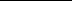 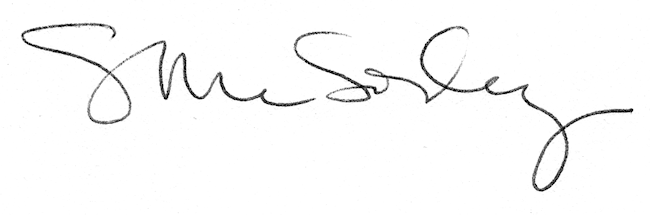 